Vytvoř tabulku a správně naformátuj ohraničení.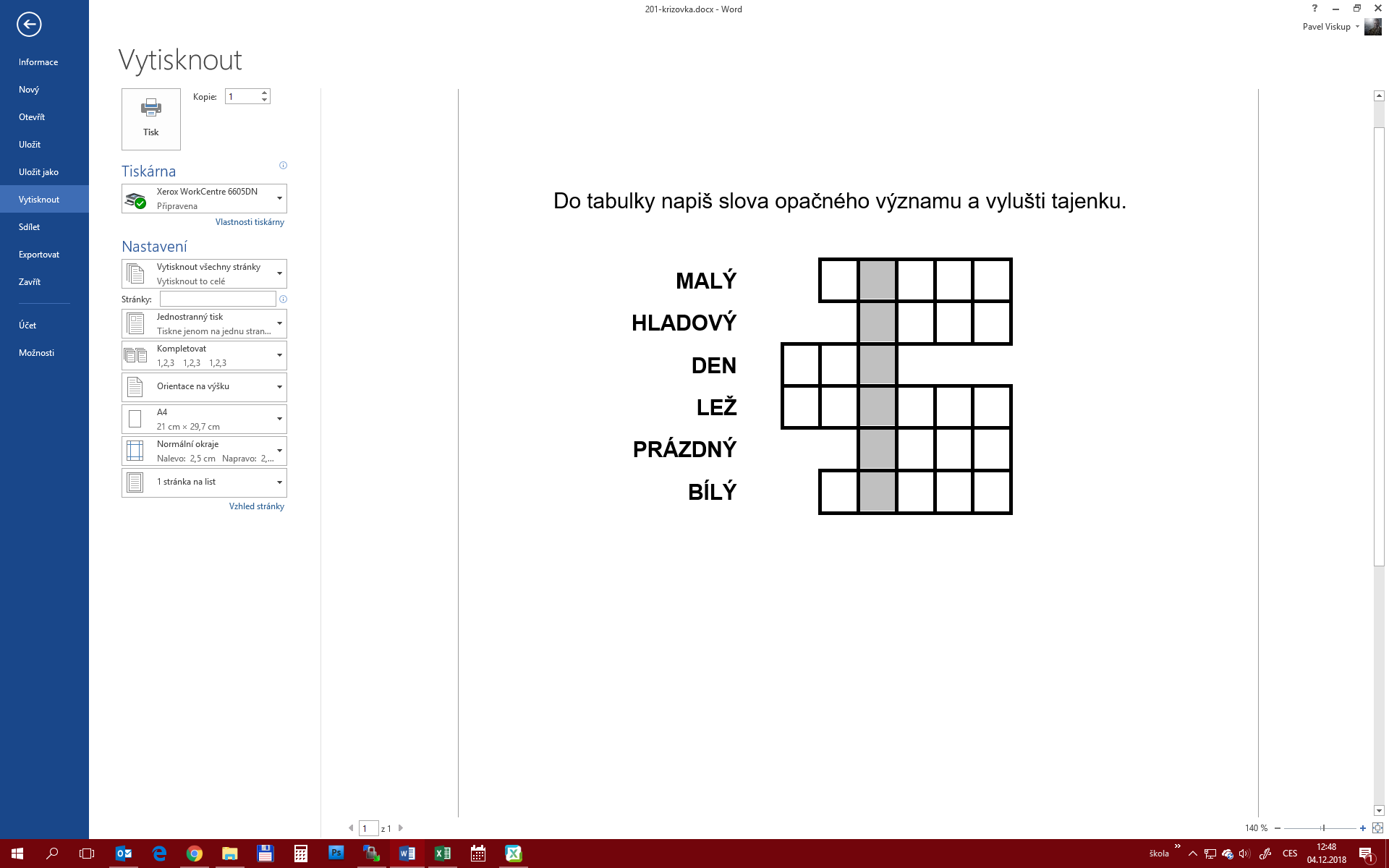 Návod: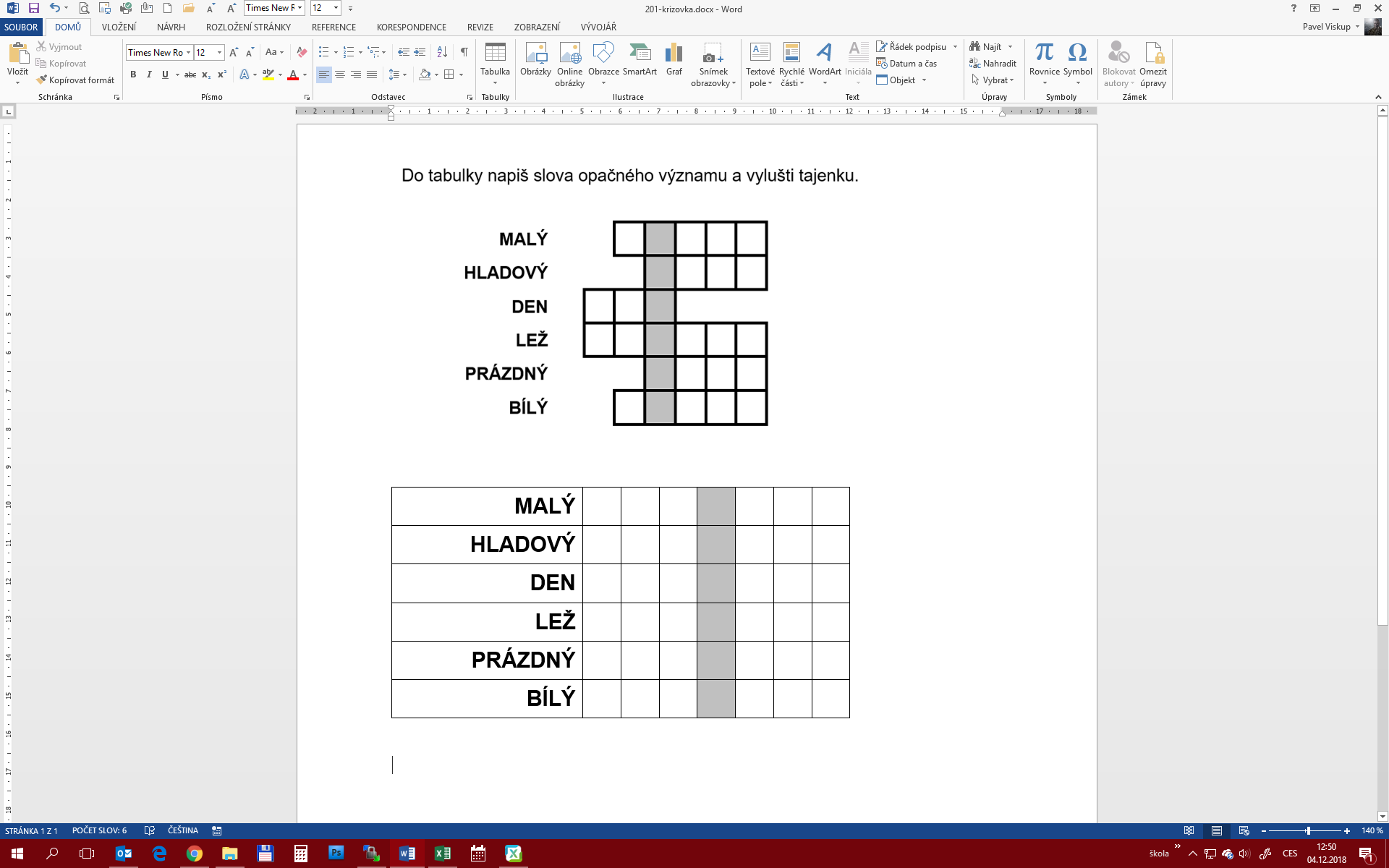 